Leonardtown Community Center offers: 24-hour service desk, study lounge, multi-purpose room, mailboxes, and laundry facilities.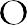 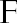 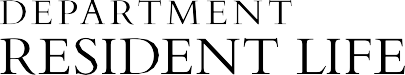 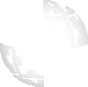 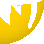 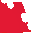 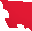 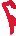 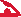 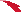 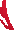 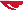 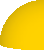 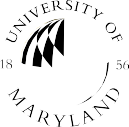 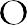 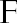 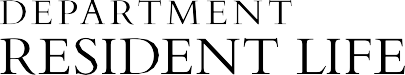 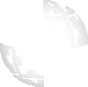 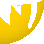 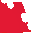 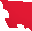 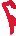 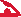 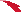 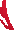 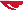 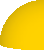 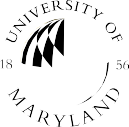 South Hill Community Center:Annapolis Hall: 24-hour service desk, multi-purpose/study room, & kitchen. Harford Hall: mailboxes and laundry facilities.Mixed gender housing: Students live in a residence hall room with someone of the same sex or gender, but the room next door may be occupied by students of a different sex or gender.Gender inclusive housing: Students live in traditional residence halls and share the same room (and a private bathroom), regardless of sex, gender, or gender identity.HallHallCapacity(accessible rooms*)StyleGender OptionsSingle (S), Mixed (M), Gender Inclusive (GI)Number Sharing BathFloorsACLiving- Learning ProgramsStay During BreaksStudy Lounge(s)Special FeaturesAllegany202Suites & ApartmentsS, M, GI2-44South Hill Community CenterAnne ArundelAnne Arundel110*TraditionalS, M93 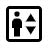 Honors Humanities Living-Learning ProgramBaltimore95*Suites & ApartmentsS, M, GI2-44South Hill Community CenterBel AirBel Air117TraditionalS, M164College Park Scholars Living-Learning ProgramCalvert123Suites & ApartmentsS, M, GI2-44South Hill Community CenterCambridgeCambridge201*TraditionalS, M, GI164 College Park Scholars Living-Learning ProgramCaroline79TraditionalS, M163Single OptionsCarrollCarroll75TraditionalS, M163Single and Substance Free OptionsCecil91TraditionalS164Women Only. Limited visiting hours.CentrevilleCentreville545*TraditionalS, M, GI117 College Park Scholars Living-Learning ProgramCharles103Suites & ApartmentsS, M, GI2-44South Hill Community CenterChestertownChestertown120TraditionalS, M, GI164College Park Scholars Living-Learning ProgramCumberland490*TraditionalS, M137 College Park Scholars Living-Learning ProgramDentonDenton529TraditionalS, M338 251 North Dining FacilityDorchester129*TraditionalS, M314 Honers Global Communities Living-Learning ProgramEastonEaston550TraditionalS, M348 Carillon Communities, Flexus & Virtus, and BioFIRE Living-Learning ProgramsElkton548TraditionalS, M358 251 North Dining FacilityEllicottEllicott535*TraditionalS, M338 Gemstone Living-Learning ProgramFrederick74Suites & ApartmentsS, M, GI2-44South Hill Community CenterGarrettGarrett72*Suites & ApartmentsS, M, GI2-44South Hill Community CenterHagerstown522TraditionalS, M338 Carillon Communities Living-Learning ProgramHarfordHarford107SuitesS, M, GI2-43South Hill Community CenterHoward34SuitesS, M, GI2-43South Hill Community CenterJohnson-WhittleJohnson-Whittle450*TraditionalM35-45 per7 restrooms6 University Honors and Yahentamitsi Dining FacilityKent81Suites & ApartmentsS, M2-44South Hill Community CenterLa PlataLa Plata605*TraditionalS, M339Integrated Life Sciences Living-Learning ProgramLeonardtown396*ApartmentsS, M33Leonardtown Community CenterMontgomeryMontgomery268*Suites & ApartmentsS, M, GI2-44South Hill Community CenterOakland709*Semi-SuitesS, M, GI2-48 251 North Dining FacilityPrince FrederickPrince Frederick462*Semi-Suites; TraditionalS, M, GI2-4; 207 Advanced Cybersecurity Experience (ACES) Design Cultures & Creativity (DCC)Interdisciplinary Business Honors (IBH) Living-Learning ProgramsPrince George’s66Suites & ApartmentsS, M, GI2-44South Hill Community CenterPyon-ChenPyon-Chen450*TraditionalM35-45 per7 restrooms6 University Honors and Yahentamitsi Dining FacilityQueen Anne’s119*TraditionalS, M204Jiménez-Porter Writers’ House Living-Learning ProgramSt. Mary’sSt. Mary’s101*ApartmentsS3-53Language HouseSomerset125*TraditionalS, M143CIVICUS Living-Learning ProgramTalbotTalbot49Suites & ApartmentsS, M, GI2-43South Hill Community ProgramWashington114Suites & ApartmentsS, M, GI2-43South Hill Community ProgramWicomicoWicomico95TraditionalS154Single OptionsWorcester159TraditionalS244Expanded Study Lounge